                      ΕΝΩΣΗ   ΔΙΚΑΣΤΩΝ   &   ΕΙΣΑΓΓΕΛΕΩΝ			               ΠΡΩΤΟΔΙΚΕΙΟ ΑΘΗΝΩΝ            (ΠΡΩΗΝ ΣΧΟΛΗ ΕΥΕΛΠΙΔΩΝ)                   ΚΤΙΡΙΟ 6 –ΓΡΑΦΕΙΟ 210      ΤΗΛ: 213 215 6114-  FAX 210 88 41 529	               Τ.Κ. 101. 71                e- mail: endikeis@otenet.gr                                                                                                Αθήνα, 19/10/2021                                                                                Αριθμ. Πρωτ.: 355 ΣΥΝΕΔΡΙΟ ΤΗΣ Ε.Δ.Ε. ΓΙΑ ΤΑ ΑΝΘΡΩΠΙΝΑ ΔΙΚΑΙΩΜΑΤΑΔυνατότητα συμμετοχής για Δικηγόρους και σπουδαστές της ΕΣΔΙΤην επόμενη εβδομάδα πραγματοποιείται Συνέδριο που διοργανώνει η Ένωσή μας για τα Ανθρώπινα Δικαιώματα (από 29 έως 31 Οκτωβρίου 2021 στο Μέγαρο Μουσικής Αθηνών). Από σήμερα δίνεται η δυνατότητα υποβολής αιτήσεων για τους Δικηγόρους και για τους σπουδαστές της Εθνικής Σχολής Δικαστών.  Λόγω των ειδικών συνθηκών που επιβάλλει η πανδημία η φυσική παρουσία θα είναι επιτρεπτή μόνο για όσους είναι πλήρως εμβολιασμένοι ή νοσήσαντες το τελευταίο εξάμηνο και προσκομίζουν το αντίστοιχο πιστοποιητικό. Θα τηρηθεί αυστηρά χρονική προτεραιότητα κατά τις δηλώσεις συμμετοχής. Οι δηλώσεις συμμετοχής μπορούν να υποβληθούν μέσω ηλεκτρονικού ταχυδρομείου στο e-mail: endikeis@otenet.gr.Σύντομα θα ανακοινωθεί ο σύνδεσμος μέσω του οποίου θα είναι εφικτή η εξ αποστάσεως παρακολούθηση των εργασιών του Συνεδρίου.Ακολουθεί το πρόγραμμα του Συνεδρίου και η αίτηση συμμετοχής.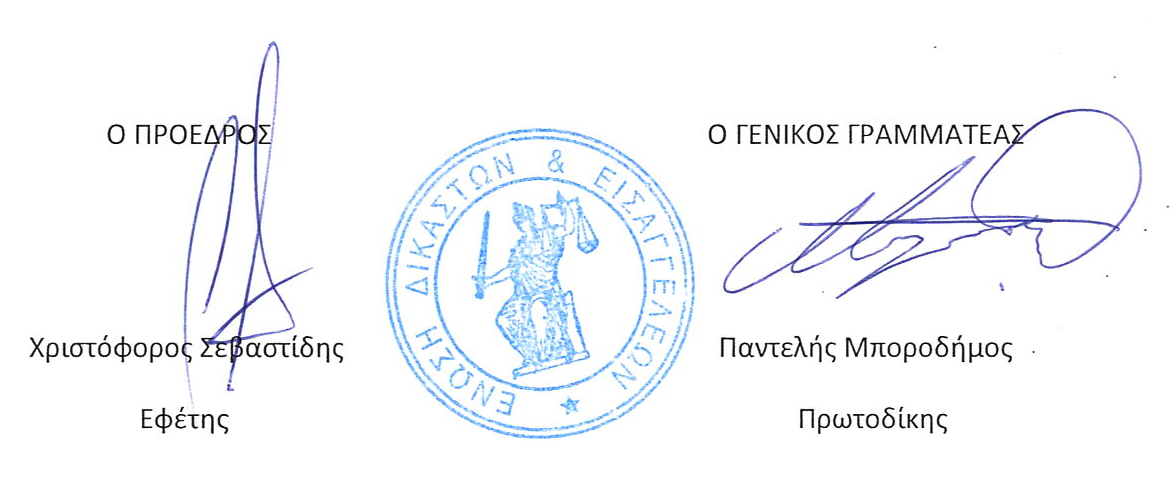 